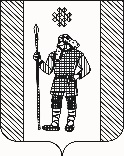 П О С Т А Н О В Л Е Н И ЕАДМИНИСТРАЦИИ КУДЫМКАРСКОГО МУНИЦИПАЛЬНОГО ОКРУГАПЕРМСКОГО КРАЯ14.06.2022                                                       СЭД-260-01-06-1036Об утверждении Порядка установления и оценки применения обязательных требований, устанавливаемых нормативными правовыми актами Кудымкарского муниципального округа Пермского краяВ соответствии с федеральными законами от 06 октября 2003 г. № 131-ФЗ «Об общих принципах организации местного самоуправления в Российской Федерации», от 31 июля 2020 г. № 247-ФЗ «Об обязательных требованиях в Российской Федерации», Уставом Кудымкарского муниципального округа Пермского края администрация Кудымкарского муниципального округа Пермского краяПОСТАНОВЛЯЕТ:1. Утвердить прилагаемый Порядок установления и оценки применения обязательных требований, устанавливаемых нормативными правовыми актами Кудымкарского муниципального округа Пермского края. 2. Настоящее постановление вступает в силу после его официального опубликования в газете «Иньвенский край».3. Контроль за исполнением настоящего постановления возложить на заместителя главы администрации Кудымкарского муниципального округа Пермского края по экономическому и территориальному развитию.И.п. главы муниципального округа-главы администрации Кудымкарскогомуниципального округа Пермского края	                                       С.А. КоноваловаУТВЕРЖДЕНпостановлением администрации Кудымкарского муниципального округа Пермского края от 14.06.2022 № СЭД-260-01-06-1036Порядок установления и оценки применения обязательных требований, устанавливаемых нормативными правовыми актами Кудымкарского муниципального округа Пермского края1. Общие положенияНастоящий Порядок разработан в соответствии с частью 5 статьи 2 Федерального закона от 31.07.2020 № 247-ФЗ «Об обязательных требованиях в Российской Федерации» (далее - Федеральный закон № 247-ФЗ), Федеральным законом от 06.10.2003 № 131-ФЗ «Об общих принципах организации местного самоуправления в Российской Федерации» и определяет порядок установления в муниципальных нормативных правовых актах Кудымкарского муниципального округа Пермского края (далее - МНПА) обязательных требований, которые связаны с осуществлением предпринимательской и иной экономической деятельности и оценка соблюдения которых осуществляется в рамках муниципального контроля, привлечения к административной ответственности (далее - обязательные требования), и оценки их применения.Настоящий Порядок разработан в целях обеспечения единого подхода к установлению и оценке применения обязательных требований, устанавливаемых МНПА.2. Порядок установления обязательных требований2.1. При установлении обязательных требований в МНПА должны быть соблюдены принципы, установленные статьей 4 Федерального закона № 247-ФЗ, и определены:2.1.1. содержание обязательных требований (условия, ограничения, запреты, обязанности);2.1.2. лица, обязанные соблюдать обязательные требования;2.1.3. в зависимости от объекта установления обязательных требований:- осуществляемая деятельность, совершаемые действия, в отношении которых устанавливаются обязательные требования;- лица и используемые объекты, к которым предъявляются обязательные требования при осуществлении деятельности, совершении действий;- результаты осуществления деятельности, совершения действий, в отношении которых устанавливаются обязательные требования;2.1.4. формы оценки соблюдения обязательных требований (муниципальный контроль, привлечение к административной ответственности);2.1.5. отраслевые (функциональные) органы администрации Кудымкарского муниципального округа Пермского края (далее - администрация), наделенные полномочиями по осуществлению соответствующего вида муниципального контроля (далее – уполномоченные органы), осуществляющие оценку соблюдения обязательных требований.2.3. Положения МНПА, устанавливающих обязательные требования, должны вступать в силу либо с 1 марта, либо с 1 сентября соответствующего года, но не ранее чем по истечении девяноста дней после дня официального опубликования соответствующего МНПА. Указанное требование не применяется в отношении нормативных правовых актов, указанных в частях 2, 2.1 статьи 3 Федерального закона № 247-ФЗ.2.4. В целях обеспечения систематизации обязательных требований и информирования заинтересованных лиц уполномоченные органы формируют перечень МНПА, содержащих обязательные требования, оценка соблюдения которых является предметом муниципального контроля (далее - Перечень), с указанием порядкового номера, вида, реквизитов и наименования МНПА, его структурных единиц, содержащих обязательные требования.Указанный Перечень уполномоченные органы обязаны размещать и поддерживать в актуальном состоянии на официальном сайте администрации Кудымкарского муниципального округа Пермского края в информационно-телекоммуникационной сети «Интернет» (далее – официальный сайт администрации).3. Порядок оценки применения обязательных требований3.1. Целью оценки применения обязательных требований является оценка достижения цели введения обязательных требований, комплексная оценка системы обязательных требований в соответствующей сфере регулирования, оценка эффективности введения обязательных требований, выявление избыточных обязательных требований.3.2. Оценка применения обязательных требований проводится уполномоченными органами ежегодно.3.3. Процедура оценки применения обязательных требований включает следующие этапы:3.3.1. формирование ежегодного плана проведения оценки применения обязательных требований, содержащихся в МНПА (далее - План);3.3.2. формирование ежегодного доклада о достижении целей введения обязательных требований, содержащихся в МНПА (далее - Доклад), его публичное обсуждение на официальном сайте администрации;3.3.3. утверждение Доклада главой муниципального округа - главой администрации Кудымкарского муниципального округа Пермского края.3.4. Уполномоченные органы в пределах своей компетенции готовят информацию о МНПА, содержащих обязательные требования, применение которых подлежит оценке, и не позднее 1 сентября года, предшествующего году подготовки Доклада, направляют в отдел муниципального контроля управления экономики администрации (далее – отдел муниципального контроля) для подготовки Плана.План составляется отделом муниципального контроля и утверждается правовым актом администрации не позднее 1 декабря года, предшествующего году подготовки Доклада, и размещается в электронной форме на официальном сайте администрации в течение 5 рабочих дней с даты регистрации указанного правового акта.3.5. План составляется по форме, установленной приложением 1 к настоящему Порядку.3.6. Уполномоченные органы в рамках своей компетенции готовят информацию о достижении целей введения обязательных требований, содержащихся в МНПА, и не позднее 1 сентября года, следующего за годом подготовки Плана, представляют ее в отдел муниципального контроля для подготовки Доклада.3.7. Источниками информации для подготовки Доклада являются:3.7.1. результаты мониторинга правоприменения МНПА, содержащих обязательные требования;3.7.2. результаты анализа осуществления контрольной и разрешительной деятельности;3.7.3. результаты анализа административной и судебной практики по вопросам применения обязательных требований;3.7.4. обращения, предложения и замечания субъектов предпринимательской и иной экономической деятельности, к которым применяются обязательные требования, содержащиеся в МНПА, поступившие в том числе в рамках публичного обсуждения (далее - субъекты регулирования);3.7.5. позиции уполномоченных органов, в том числе полученные при разработке проекта МНПА на этапе антикоррупционной экспертизы, оценки регулирующего воздействия, правовой экспертизы.3.8. В Доклад включается следующая информация:3.8.1. общая характеристика системы оцениваемых обязательных требований в соответствующей сфере регулирования;3.8.2. результаты оценки достижения целей введения обязательных требований для каждого, содержащегося в Докладе МНПА;3.8.3. выводы и предложения по итогам оценки достижения целей введения обязательных требований применительно к каждому рассматриваемому в рамках Доклада МНПА.Подготовка Доклада осуществляется с учетом формы Доклада о достижении целей введения обязательных требований и требований к его содержанию, утвержденной приказом Министерства экономического развития Российской Федерации от 30.04.2021 № 237.3.9. Общая характеристика системы оцениваемых обязательных требований в соответствующей сфере регулирования должна включать следующие сведения:3.9.1. перечень МНПА и содержащихся в них обязательных требований, включая сведения о внесенных в МНПА изменениях (при наличии) с указанием наименования и реквизитов МНПА, содержащего обязательные требования;3.9.2. период действия МНПА и их отдельных положений;3.9.3. общая характеристика регулируемых общественных отношений, включая сферу осуществления предпринимательской и иной экономической деятельности и конкретные общественные отношения (группы общественных отношений), на регулирование которых направлена система обязательных требований;3.9.4. нормативно обоснованный перечень охраняемых законом ценностей, защищаемых в рамках соответствующей сферы регулирования;3.9.5. цели введения обязательных требований в соответствующей сфере регулирования для каждого, содержащегося в Докладе МНПА (снижение (устранение) рисков причинения вреда охраняемым законом ценностям с указанием конкретных рисков).3.10. Результаты оценки достижения целей введения обязательных требований, содержащиеся в Докладе, должны содержать следующую информацию применительно к системе обязательных требований в соответствующей сфере регулирования, в том числе для каждого содержащегося в Докладе МНПА:3.10.1. соблюдение принципов установления и оценки применения обязательных требований, установленных Федеральным законом № 247-ФЗ;3.10.2. достижение целей введения обязательных требований (снижение (устранение) риска причинения вреда (ущерба) охраняемым законом ценностям, на устранение которого направлено установление обязательных требований);3.10.3. информация о динамике ведения предпринимательской или иной экономической деятельности в соответствующей сфере регулирования в период действия обязательных требований, применение которых является предметом оценки;3.10.4. изменение бюджетных расходов и доходов от реализации предусмотренных МНПА функций, полномочий, обязанностей и прав органов местного самоуправления;3.10.5. сведения об уровне соблюдения обязательных требований в регулируемой сфере, в том числе данные о привлечении к ответственности за нарушение обязательных требований, о типовых и массовых нарушениях обязательных требований (в разрезе нарушенных обязательных требований);3.10.6. количество и содержание обращений субъектов регулирования в администрацию, уполномоченные органы, связанных с применением обязательных требований;3.10.7. количество и анализ содержания вступивших в законную силу судебных актов по спорам, связанным с применением обязательных требований, по делам об оспаривании МНПА, содержащих обязательные требования, о привлечении лиц к административной ответственности;3.10.8. иные сведения, которые позволяют оценить результаты применения обязательных требований и достижение целей их установления.3.11. Выводы и предложения по итогам оценки достижения целей введения обязательных требований должны содержать применительно к каждому рассматриваемому в рамках Доклада МНПА один из следующих выводов:3.11.1. о целесообразности дальнейшего применения обязательных требований;3.11.2. о целесообразности дальнейшего применения обязательных требований с внесением изменений в МНПА;3.11.3. о нецелесообразности дальнейшего применения обязательных требований и отмене (признании утратившим силу) МНПА, содержащего обязательные требования.3.12. Вывод, предусмотренный подпунктом 3.11.2 пункта 3.11 настоящего Порядка, формулируется при выявлении одного или нескольких из следующих случаев:3.12.1. невозможность исполнения обязательных требований, устанавливаемых в том числе при выявлении отрицательной динамики ведения предпринимательской деятельности, избыточности требований, несоразмерности расходов субъектов регулирования на их исполнение и администрирование с положительным эффектом (в том числе с положительным влиянием на снижение рисков, в целях устранения (снижения) которых установлены соответствующие обязательные требования) от их исполнения и соблюдения;3.12.2. наличие в различных МНПА или в одном МНПА противоречащих друг другу обязательных требований;3.12.3. наличие в МНПА неопределенных понятий, некорректных и (или) неоднозначных формулировок, не позволяющих единообразно применять и (или) исполнять обязательные требования;3.12.4. наличие неактуальных обязательных требований, не соответствующих современному уровню развития науки и техники и (или) негативно влияющих на развитие предпринимательской деятельности и технологий;3.12.5. несоответствие системы обязательных требований или отдельных обязательных требований принципам Федерального закона № 247-ФЗ, вышестоящим МНПА и (или) целям и положениям муниципальных программ.3.13. Вывод, предусмотренный подпунктом 3.11.3 пункта 3.11 настоящего Порядка, формулируется в случае наличия дублирующих и (или) аналогичных по содержанию обязательных требований в нескольких или одном МНПА;3.14. В целях публичного обсуждения Доклада отдел муниципального контроля не позднее 1 октября года, следующего за годом подготовки Плана, размещает Доклад на официальном сайте администрации с одновременным уведомлением субъектов регулирования, органов и организаций, целями деятельности которых являются защита и представление интересов субъектов предпринимательской и иной экономической деятельности, в том числе субъектов малого и среднего предпринимательства и иных заинтересованных физических и юридических лиц, по форме согласно приложению 2 к настоящему Порядку.3.15. Срок публичного обсуждения Доклада составляет не менее 20 рабочих дней со дня его размещения на официальном сайте администрации.Предложения (замечания) граждане, организации могут направить по электронному адресу, указанному на официальном сайте администрации.3.16. Отдел муниципального контроля рассматривает все предложения, поступившие через официальный сайт администрации в установленный срок в связи с проведением публичного обсуждения Доклада, составляет свод предложений по Докладу о достижении целей введения обязательных требований, содержащихся в МНПА, по форме согласно приложению 3 к настоящему Порядку с указанием сведений об их учете и (или) о причинах отклонения. Свод предложений подписывается начальником отдела муниципального контроля и приобщается к Докладу.В случае согласия с поступившими предложениями (замечаниями) отдел муниципального контроля в течение 20 рабочих дней со дня истечения срока публичного обсуждения Доклада, указанного в пункте 3.15 настоящего Порядка, осуществляет доработку Доклада с отражением поступивших предложений (замечаний).В случае несогласия с поступившими предложениями (замечаниями) отдел муниципального контроля в пределах срока, указанного в абзаце втором настоящего пункта, готовит мотивированные пояснения и отражает их в Докладе.3.17. отдел муниципального контроля в течение 5 рабочих дней со дня истечения срока, указанного в абзаце втором пункта 3.16 настоящего Порядка, направляет доработанный Доклад на утверждение главе муниципального округа – главе администрации Кудымкарского муниципального округа Пермского края.3.18. Глава муниципального округа – глава администрации Кудымкарского муниципального округа Пермского края в течение 10 рабочих дней со дня поступления Доклада утверждает его.3.19. В течение 10 рабочих дней со дня утверждения, но не позднее 31 декабря текущего года отдел муниципального контроля размещает Доклад на официальном сайте администрации.Приложение 1к Порядку установления и оценкиприменения обязательных требований,устанавливаемых муниципальныминормативными правовыми актами                                                                         Кудымкарского муниципального                      округа Пермского краяЕЖЕГОДНЫЙ ПЛАНпроведения оценки применения обязательных требований,содержащихся в муниципальных нормативных правовых актахКудымкарского муниципального округа Пермского края,на ________ годПриложение 2к Порядку установления и оценкиприменения обязательных требований,устанавливаемых муниципальныминормативными правовыми актами      Кудымкарского муниципального округа Пермского краяПриложение 3к Порядку установления и оценкиприменения обязательных требований,устанавливаемых муниципальныминормативными правовыми актами Кудымкарского муниципального округа Пермского краяN п/пВид, реквизиты и наименование муниципального нормативного правового акта, подлежащего оценке1.2.3.УВЕДОМЛЕНИЕо проведении публичного обсуждения доклада о достижении целей введения обязательных требований, содержащихся в муниципальных нормативных правовых (наименование муниципального образования)УВЕДОМЛЕНИЕо проведении публичного обсуждения доклада о достижении целей введения обязательных требований, содержащихся в муниципальных нормативных правовых (наименование муниципального образования)УВЕДОМЛЕНИЕо проведении публичного обсуждения доклада о достижении целей введения обязательных требований, содержащихся в муниципальных нормативных правовых (наименование муниципального образования)УВЕДОМЛЕНИЕо проведении публичного обсуждения доклада о достижении целей введения обязательных требований, содержащихся в муниципальных нормативных правовых (наименование муниципального образования)УВЕДОМЛЕНИЕо проведении публичного обсуждения доклада о достижении целей введения обязательных требований, содержащихся в муниципальных нормативных правовых (наименование муниципального образования)Настоящим администрация Кудымкарского муниципального округа Пермского края в лицеНастоящим администрация Кудымкарского муниципального округа Пермского края в лицеНастоящим администрация Кудымкарского муниципального округа Пермского края в лицеНастоящим администрация Кудымкарского муниципального округа Пермского края в лицеНастоящим администрация Кудымкарского муниципального округа Пермского края в лицеуведомляет о проведении публичного обсуждения доклада о достижении целей введения обязательных требований, содержащихся в муниципальных нормативных правовых актах (наименование муниципального образования) (далее - Доклад), а также о приеме предложений от участников публичного обсуждения.уведомляет о проведении публичного обсуждения доклада о достижении целей введения обязательных требований, содержащихся в муниципальных нормативных правовых актах (наименование муниципального образования) (далее - Доклад), а также о приеме предложений от участников публичного обсуждения.уведомляет о проведении публичного обсуждения доклада о достижении целей введения обязательных требований, содержащихся в муниципальных нормативных правовых актах (наименование муниципального образования) (далее - Доклад), а также о приеме предложений от участников публичного обсуждения.уведомляет о проведении публичного обсуждения доклада о достижении целей введения обязательных требований, содержащихся в муниципальных нормативных правовых актах (наименование муниципального образования) (далее - Доклад), а также о приеме предложений от участников публичного обсуждения.уведомляет о проведении публичного обсуждения доклада о достижении целей введения обязательных требований, содержащихся в муниципальных нормативных правовых актах (наименование муниципального образования) (далее - Доклад), а также о приеме предложений от участников публичного обсуждения.Сроки приема предложений:Сроки приема предложений:споПредложения принимаются по адресу электронной почты:Предложения принимаются по адресу электронной почты:Предложения принимаются по адресу электронной почты:Предложения принимаются по адресу электронной почты:Предложения принимаются по адресу электронной почты:Контактное лицо:Уведомление о проведении публичного обсуждения, Доклад, а также иные материалы размещены на официальном сайте администрации Кудымкарского муниципального округа Пермского края в информационно-телекоммуникационной сети «Интернет»:Уведомление о проведении публичного обсуждения, Доклад, а также иные материалы размещены на официальном сайте администрации Кудымкарского муниципального округа Пермского края в информационно-телекоммуникационной сети «Интернет»:Уведомление о проведении публичного обсуждения, Доклад, а также иные материалы размещены на официальном сайте администрации Кудымкарского муниципального округа Пермского края в информационно-телекоммуникационной сети «Интернет»:Уведомление о проведении публичного обсуждения, Доклад, а также иные материалы размещены на официальном сайте администрации Кудымкарского муниципального округа Пермского края в информационно-телекоммуникационной сети «Интернет»:Уведомление о проведении публичного обсуждения, Доклад, а также иные материалы размещены на официальном сайте администрации Кудымкарского муниципального округа Пермского края в информационно-телекоммуникационной сети «Интернет»:(электронный адрес страницы раздела в составе официального портала)(электронный адрес страницы раздела в составе официального портала)(электронный адрес страницы раздела в составе официального портала)(электронный адрес страницы раздела в составе официального портала)(электронный адрес страницы раздела в составе официального портала)Дата составления уведомления: "__" ____________ 20__ г.Дата составления уведомления: "__" ____________ 20__ г.Дата составления уведомления: "__" ____________ 20__ г.Дата составления уведомления: "__" ____________ 20__ г.Дата составления уведомления: "__" ____________ 20__ г.Сводпредложений по докладу о достижении целей введения обязательных требований, содержащихся в муниципальных нормативных правовых актахСводпредложений по докладу о достижении целей введения обязательных требований, содержащихся в муниципальных нормативных правовых актахСводпредложений по докладу о достижении целей введения обязательных требований, содержащихся в муниципальных нормативных правовых актахСводпредложений по докладу о достижении целей введения обязательных требований, содержащихся в муниципальных нормативных правовых актахПрием предложений по докладу о достижении целей введения обязательных требований, содержащихся в муниципальных нормативных правовых актах (далее - Доклад), осуществлялся отделом муниципального контроля управления экономики администрации Кудымкарского муниципального округа Пермского края:Прием предложений по докладу о достижении целей введения обязательных требований, содержащихся в муниципальных нормативных правовых актах (далее - Доклад), осуществлялся отделом муниципального контроля управления экономики администрации Кудымкарского муниципального округа Пермского края:Прием предложений по докладу о достижении целей введения обязательных требований, содержащихся в муниципальных нормативных правовых актах (далее - Доклад), осуществлялся отделом муниципального контроля управления экономики администрации Кудымкарского муниципального округа Пермского края:Прием предложений по докладу о достижении целей введения обязательных требований, содержащихся в муниципальных нормативных правовых актах (далее - Доклад), осуществлялся отделом муниципального контроля управления экономики администрации Кудымкарского муниципального округа Пермского края:споN п/пИнформация об участнике публичного обсуждения ДокладаСодержание предложения по Докладу, поступившего от участника публичного обсужденияРезультат рассмотрения предложения по Докладу, поступившего от участника публичного обсуждения12341.2.Общее количество участников публичного обсуждения по Докладу:Общее количество участников публичного обсуждения по Докладу:Общее количество участников публичного обсуждения по Докладу:Общее количество участников публичного обсуждения по Докладу:Общее количество участников публичного обсуждения по Докладу:Общее количество участников публичного обсуждения по Докладу:Общее количество участников публичного обсуждения по Докладу:Общее количество участников публичного обсуждения по Докладу:Общее количество поступивших предложений по Докладу:Общее количество поступивших предложений по Докладу:Общее количество поступивших предложений по Докладу:Общее количество поступивших предложений по Докладу:Общее количество поступивших предложений по Докладу:Общее количество поступивших предложений по Докладу:Общее количество поступивших предложений по Докладу:из них:из них:из них:из них:из них:из них:из них:из них:из них:- количество учтенных предложений:- количество предложений, учтенных частично:- количество предложений, учтенных частично:- количество предложений, учтенных частично:- количество предложений, учтенных частично:- количество отклоненных предложений:- количество отклоненных предложений:- количество отклоненных предложений:Дата составления свода предложений по Докладу: "__" __________20__ г.Дата составления свода предложений по Докладу: "__" __________20__ г.Дата составления свода предложений по Докладу: "__" __________20__ г.Дата составления свода предложений по Докладу: "__" __________20__ г.Дата составления свода предложений по Докладу: "__" __________20__ г.Дата составления свода предложений по Докладу: "__" __________20__ г.Дата составления свода предложений по Докладу: "__" __________20__ г.Дата составления свода предложений по Докладу: "__" __________20__ г.Дата составления свода предложений по Докладу: "__" __________20__ г.(должность)(подпись)(подпись)(подпись)(инициалы, фамилии)(инициалы, фамилии)(инициалы, фамилии)